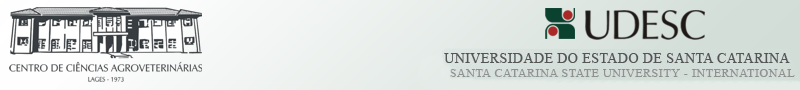 REQUERIMENTO 2ª VIA DE DIPLOMAIlustríssimo SenhorDaniel SuiterSecretário de Ensino de GraduaçãoEu, ___________________________________________________________________, carteira de identidade nº ____________________, venho respeitosamente perante vossa senhoria requerer 2ª via de Diploma de Graduação em __________________________, pelo Centro de Ciências Agroveterinárias – CAV / UDESC, no ano de ____________.*Anexar: - Boletim de Ocorrência (original);- Cópia da Carteira de Identidade.Lages (SC), _____ de ____________________________ de ___________.____________________________________Assinatura do Requerente(Assinar digitalmente usando o egovhttps://www.gov.br/governodigital/pt-br/identidade/assinatura-eletronica )